Grade 11 Review – Quadratic FunctionsA quadratic function can be expressed in three forms; vertex, standard and factored. Each form provides valuable information about the graph of the function.Example 1For each quadratic relation below, determine the x-intercepts, y-intercepts, and vertex then graph the parabola.a) y = x2 – 6x + 5						b) y = – 2x2 – 12x – 16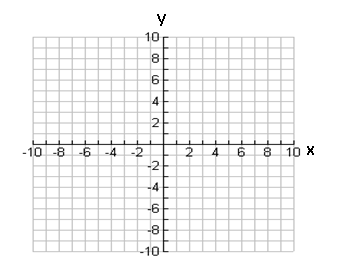 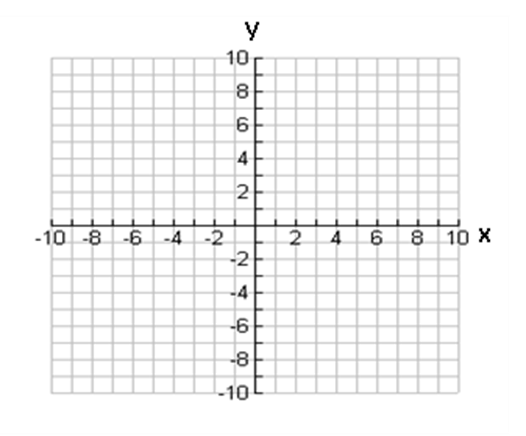 Example 2Create a quadratic function that passes through the point (2, -10) and has a vertex (-1, 8).Example 3Create a quadratic function that passes through the point (8, 21) and has x-ints of 1 and 7.The discriminant (b2 – 4ac) can be used to determine the number of roots of a quadratic equation.Example 4Determine the number of solutions for each quadratic equation; do not solve.a) 2x2 – 20x + 50 = 0			b) x2 = - 2x - 3Quadratic equations can be solved by factoring or using the quadratic formulaExample 5Solve the following quadratic equation using both methods.6x2 + 7x – 5 = 0Grade 11 Review – Exponential FunctionsRational exponents are evaluated by separating the exponent into a power and root.Example 6Evaluate the following.a) 					b) 				c)  	Exponential equations are solved by finding a common base or using trial and error.Example 7Solve each exponential equationa) 			b) 			c) Exponential functions can be used to model real world scenarios such as compound interest investments, general exponential growth and decay problems or half-life and doubling time scenarios.Example 8a) Shalen invests $10000 at 6% compounded semi-annually. How long will it take until the investment is worth $20000?b) Ben purchases a car for $40000 that depreciates by 16% each year. How much will the car be worth in a decade?Practice1. Determine the x-intercepts, y-intercepts and vertex of the quadratic function                            y = -2x2 + 4x + 6 then sketch the function.2. Determine the equation of a quadratic function that has a vertex of (4, 8) and an x-intercept of 6.3. Determine the equation of a quadratic function that has a y-int of -27 and has x-intercepts of 3 and -3.4. How many solutions does each quadratic equation have?a) x2 – 8x + 10 = 0			b) x2 + 4x + 10 = 05. Solve the following quadratic equations.a) 2x2 + 7x + 3 = 0			b) x2 + 5x + 7 = 06. Evaluate each power.a) 					b) 	7. Evaluate the following.a) 			b) 8. The amount of bacteria in a Petrie dish grows exponentially with time. If there is initially 200 cells in the dish and the amount grows by 25% every hour, how long will it take until there is 10000 cells? Answers1. x-ints: -1, 3, y-int: 6, vertex: (1, 8), 2. y = -2(x - 4)2 + 8, 3. y = 3(x - 3)(x + 3)4.a)2, b) none , 5.a) x = -1/2 or -3, b) No Soln, 6.a) 64, b) 1/25 (0.04),7.a) x = 11, b) x = 4.32, 8. 17.5 hours